Lesen Sie sich die Informationstexte zu den „vier edlen Wahrheiten“ 	genau durch.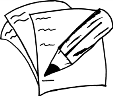 Markieren Sie die wesentlichen Inhalte.Informieren Sie sich bei einem/r Mitschüler/in über den fehlenden Text und 	ergänzen Sie die wesentlichen Stichpunkte auf Ihrem Arbeitsblatt.1. Die erste Wahrheit lehrt, dass alle Wesen dem Leiden unterworfen sind.…………………………………………….…………………………………………….…………………………………………….…………………………………………….…………………………………………….…………………………………………….…………………………………………….…………………………………………….………………………………………………………………………………………….…………………………………………….…………………………………………….…………………………………………….…………………………………………….……………………………………………..2. Die zweite Wahrheit lehrt, dass das Leiden durch Begehren bedingt ist.Die Ursache alles Leidens ist das Festhalten an vergänglichen Dingen. Vergängliche Dinge sind sowohl physikalische Objekte als auch Vorstellungen und Gedanken. An diesen „Dingen“ halten wir fest. Der Grund allen Leidens  ist die Gier. Der Verlust der Dinge verursacht zwangsläufig neues Leiden.
3. Die dritte Wahrheit lehrt, dass das Leiden aufhört, wenn die Begierde aufhört.Das Ende des Leidens kann durch nirodha erreicht werden. Nirodha meint die Aufhebung sinnlichen Verlangens und geistiger Anhaftung. Dies ist ein aktiv zu verfolgender Prozess, der über viele Stufen letztlich zum Zustand des Nirvana führt. Nirvana bedeutet Freiheit von allen Sorgen, Problemen, Wirrnissen und Vorstellungen. Nirvana kann nicht von denen verstanden werden, die es nicht erreicht haben.4. Die vierte Wahrheit lehrt, dass es einen Weg gibt, der zur Beendigung des Leidens führt. Dieser Weg wird Edler Achtfacher Pfad genannt.Dieser Weg, der zur Beendigung des Leidens führt, ist ein fortschreitender Prozess der Selbstverwirklichung. Er wird Mittlerer Weg genannt, da er zwischen einem Leben aus Verlangen und Materialismus und einem Leben aus Entbehrung und Peinigung von Körper und Geist verläuft. Er führt letztlich zur Beendigung des Zyklus der Wiedergeburt.
